备注一：法律系除本科一、二年级课程在校本部上课外，其他高年级上课地点在市区大新馆上课。备注二：详细学院系所介绍网址：http://www.pccu.edu.tw/unit/unit.asp?unit_type=2学院系所本科硕士博士哲学系○○○文学院中国文学系○○○史学系○○○日本语文学系○○韩国语文学系○○外国语文学院俄国语文学系○外国语文学院外国语文学院英国语文学系○○英国语文学系○○法国语文学系○德国语文学系○应用数学系○光电物理学系○化学系○○地理学系○理学院理学院大气科学系○地学研究所（地理组、大气○○科学组、地质组）○○科学组、地质组）地质学系○生命科学系○法学院法律系○○○政治学系○○○经济系○○社会科学院劳工关系学系○○社会科学院社会科学院社会福利学系○○社会福利学系○○行政管理学系○中山与中国大陆研究所○○园艺暨生物技术学系○动物科学系○森林暨自然保育学系○农学院土地资源学系○生活应用科学系○○保健营养学系○生物科技研究所○学院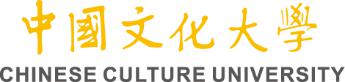 学院系所系所本科本科本科硕士硕士博士博士化学工程与材料工程学系化学工程与材料工程学系○○○○○电机工程学系电机工程学系○○○工学院工学院机械工程学系机械工程学系○○○○○纺织工程学系纺织工程学系○○○资讯工程学系资讯工程学系○○○○○国际贸易学系国际贸易学系○○○○○国际企业管理学系国际企业管理学系○○○○○○○会计学系会计学系○○○○○商学院商学院观光事业学系观光事业学系○○○○○商学院商学院商学院商学院资讯管理学系资讯管理学系○○○○○资讯管理学系资讯管理学系○○○○○财务金融学系财务金融学系○○○○○全球商务学位学程全球商务学位学程○○○○○行销硕士学位学程行销硕士学位学程○○新闻学系新闻学系○○○○○新闻暨传播学院新闻暨传播学院广告学系广告学系○○○新闻暨传播学院新闻暨传播学院新闻暨传播学院新闻暨传播学院资讯传播学系资讯传播学系○○○○○资讯传播学系资讯传播学系○○○○○大众传播学系大众传播学系○○○美术学系美术学系○○○○○戏剧学系戏剧学系○○○○○艺术学院艺术学院音乐学系音乐学系○○○○○艺术学院艺术学院艺术学院艺术学院中国音乐学系中国音乐学系○○○○○中国音乐学系中国音乐学系○○○○○中国戏剧学系中国戏剧学系○○○舞蹈学系舞蹈学系○○市政暨环境规划学系市政暨环境规划学系○○○○○环境设计学院环境设计学院建筑及都市设计学系建筑及都市设计学系○○○○○○○景观学系景观学系○○○○○教育学系教育学系○○○体育学系体育学系○○○○○○○教育学院教育学院国术学系国术学系○○○心理辅导学系心理辅导学系○○○○○运动与健康促进学系运动与健康促进学系○○○